Zadání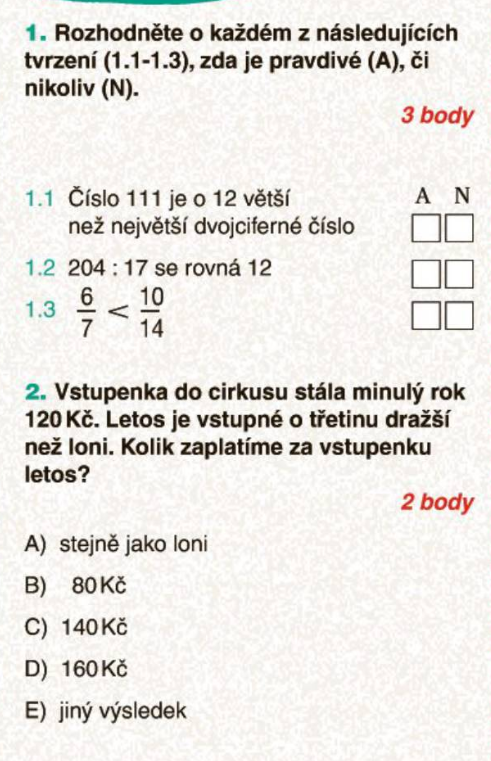 Řešení111 -99 = 12204 : 17 =12Společný jmenovatel 14        Třetina ze 120 je 120:3 = 40Nová cena: 120 + 40 = 160Pokračujte na další straněZadání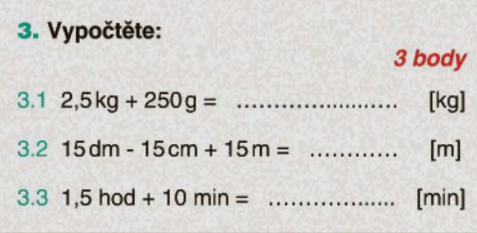 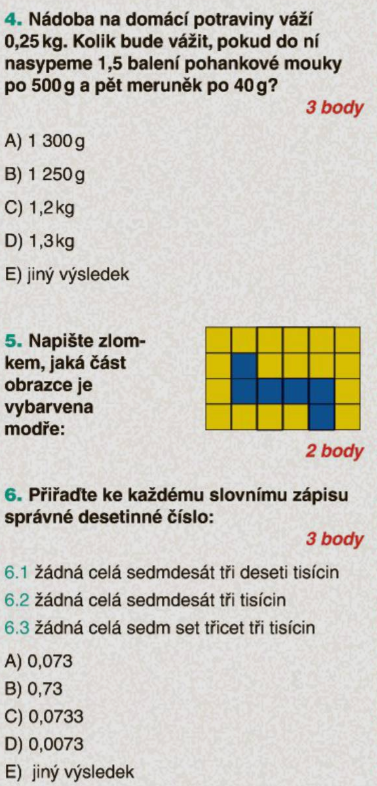 Řešení    250g = 0,25 kg                    2,5 + 0,25 = 2,7515 dm=1,5 m  15cm = 0,15 m         15+1,5-0,15 =16,35 m  1,5 h = 60+30 min = 90 min              90+10=100minNádoba:            250g       1kg = 1000gPohanka:  500 +250 = 750 g    nebo  500 xּּ 1,5 = 750Meruňky:     5 x  40 = 200Celkem:  250 + 750 + 200 = 1200 g = 1,2 kgObsah je 4 x 6 = 24 jmenovatelModrých je 6 to je čitatelŘešení       po zkrácení zlomku.DAE       0,733Sčítání desetinných čísel. Čísla zapisujeme desetinnou čárkou pod sebou.	15,5	1,15	16,65Pokračování na další straněZadání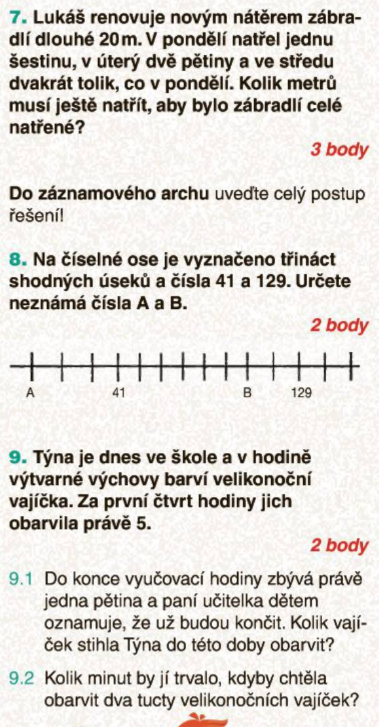 Řešení     do celku zbývá Celek je 1 to je 10 desetin Jedna desetina z 20 je 20:10 = 2 mMezera mezi 129 a 41 je 88. Políček je 8 tedy jedno políčko je 88 : 8 = 1141-33 = 8 to je  A129 – 22 = 107 to je BPětina vyučovací hodiny je 45 : 5 = 9Čtvrtina hodiny je 15 minut. Jedno vajíčko tedy maluje 15 : 5 = 3 minŘešení: 9,1Za čtvrt hodiny 5 vajíček. Za tři čtvrtě hodiny 15 vajíček, ale 3 nestihla, tedy jen 12 vajíšek.45 minut mínus 9 minut je 36 minut.   36 : 3 = 12Řešení 9.2Tucet je 12 vajíček. Dva tucty tedy 24 vajíček.    Čas:  24 x 3 = 72 minut